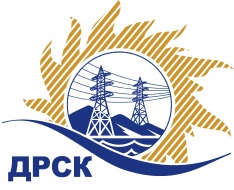 Акционерное Общество«Дальневосточная распределительная сетевая  компания»Протокол № 629/УКС-ВПЗаседания закупочной комиссии по выбору победителя по открытому  запросу цен на право заключения договора: «Мероприятия по строительству и реконструкции  электрических сетей до 10 кВ для  технологического присоединения потребителей  (в том числе ПИР)  на территории филиала «Приморские ЭС» (с. Виноградовка)» закупка  2136 раздел 2.1.1. ГКПЗ 2017 г.СПОСОБ И ПРЕДМЕТ ЗАКУПКИ: Открытый запрос цен «Мероприятия по строительству и реконструкции  электрических сетей до 10 кВ для  технологического присоединения потребителей  (в том числе ПИР)  на территории филиала «Приморские ЭС» (с. Виноградовка)» закупка  2136Планируемая стоимость лота в ГКПЗ АО «ДРСК» составляет: 1 082 900,65   руб. без учета НДС.ПРИСУТСТВОВАЛИ: члены постоянно действующей Закупочной комиссии АО «ДРСК»  1-го уровня.ВОПРОСЫ, ВЫНОСИМЫЕ НА РАССМОТРЕНИЕ ЗАКУПОЧНОЙ КОМИССИИ: О  рассмотрении результатов оценки заявок Участников.О признании заявок соответствующими условиям Документации о закупкеОб итоговой ранжировке заявокО выборе победителя открытого электронного запроса цен.РЕШИЛИ:ВОПРОС 1 «О рассмотрении результатов оценки заявок Участников»Признать объем полученной информации достаточным для принятия решения.Принять цены, полученные на процедуре вскрытия конвертов с заявками участников.ВОПРОС 2 «О признании заявок соответствующими условиям Документации о закупке»Признать заявки АО «Востоксельэлектросетьстрой» (680042, Российская Федерация, Хабаровский край, Хабаровск, Тихоокеанская ул, 165), ООО «ЭРЛАНГ»  (690091, Российская Федерация, Приморский край, Владивосток, Пологая ул, 68 офис (квартира) 405)соответствующими условиям Документации о закупке и принять их к дальнейшему рассмотрению.ВОПРОС 3 «Об итоговой ранжировке заявок»Утвердить итоговую ранжировку заявок:ВОПРОС  4 «О выборе победителя открытого   запроса цен»РЕШИЛИ:Признать победителем открытого запроса цен «Мероприятия по строительству и реконструкции  электрических сетей до 10 кВ для  технологического присоединения потребителей  (в том числе ПИР)  на территории филиала «Приморские ЭС» (с. Виноградовка)»  участника, занявшего первое место в итоговой ранжировке по степени предпочтительности для заказчика: Общество с ограниченной ответственностью «ЭРЛАНГ» (690091, Российская Федерация, Приморский край, Владивосток, Пологая ул, 68 офис (квартира) 405): на условиях:    Цена: 939 126,50 руб. без НДС   (1 108 169,27 руб. с НДС). Срок выполнения работ: с момента подписания договора, до 17 января 2018 г.  Условия оплаты: в течение 30 (тридцати) календарных дней с момента подписания актов выполненных работ, на основании предоставленных Подрядчиком счетов-фактур. Гарантийные обязательства: Гарантия качества на все конструктивные элементы и работы, предусмотренные в Техническом задании и выполняемые Подрядчиком на объекте, в том числе на используемые строительные конструкции, материалы и оборудование составляет 3 (три) года с момента подписания актов сдачи-приёмки, при условии соблюдения Заказчиком правил эксплуатации сданного в эксплуатацию объектаИсп. Ирдуганова И.Н.397-147irduganova-in@drsk.ru Благовещенск ЕИС № 31705498675«04»  октября  2017№Наименование участникаЗаявка без НДСЗаявка с НДССтавка НДС1АО  «Востоксельэлектросетьстрой»  (680042, Российская Федерация, Хабаровский край, Хабаровск, Тихоокеанская ул, 165)  ИНН/КПП 2702011141/272501001  ОГРН 10227014039441 028 760.001 213 936.8018%2ООО «ЭРЛАНГ»  (690091, Российская Федерация, Приморский край, Владивосток, Пологая ул, 68 офис (квартира) 405) ИНН/КПП  2540115779/253601001 ОГРН 1052504451515939 126.501 108 169.2718%Место в итоговой ранжировкеНаименование участника и его адресЦена заявки на участие в закупке, руб. без учета НДССтрана происхождения1 местоООО «ЭРЛАНГ»  (690091, Российская Федерация, Приморский край, Владивосток, Пологая ул, 68 офис (квартира) 405) ИНН/КПП  2540115779/253601001 ОГРН 1052504451515939 126.50РФ2 местоАО  «Востоксельэлектросетьстрой»  (680042, Российская Федерация, Хабаровский край, Хабаровск, Тихоокеанская ул, 165)  ИНН/КПП 2702011141/272501001  ОГРН 10227014039441 028 760.00РФСекретарь Закупочной комиссии: Елисеева М.Г. _____________________________